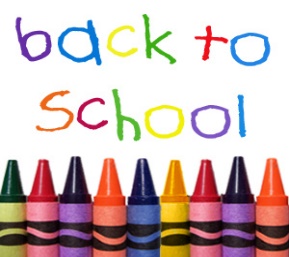 SEPTEMBERMondayTuesdayWednesdayThursdayFridaySaturday345678Closed forPrometricCNA-HCAInfo Meeting10am-11am please register101112131415Nurse Delegation    9am $55    REQUIRES BOOK BEFORE CLASS Insulin Delegation    9am $55     REQUIRES BOOK BEFORE CLASS Cont Ed 3 CEUs9-12pm $35Skills Practice lab by apptClosed forPrometric171819202122CNA – HCA ProgramsStartApplication requiredDementia level 1Mental Health Level 1Skills Practice lab by apptAdult CPR with First Aid & AED10am $65242526272829CNA-HCAInfo Meeting2pm-3pmSkills Practice lab by appt